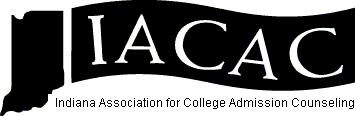 The IACAC Professional Development Committee announces our annual SUMMER INSTITUTE with several interactive sessions facilitated by knowledgeable and experienced professionals for Admissions and High School Counselors new to the field. New this year, a HIGH SCHOOL COUNSELOR track! Dates:		Monday, July 18th at 2:30 p.m. through Tuesday, July 19th at 5:00 p.m. All times Eastern Daylight SavingsWhere:		Franklin College. Franklin, Indiana Who:		College Admission and High School Counselors with less than one year of experience.Cost:		COLLEGE ADMISSIONS COUNSELORS – MEMBERS:  $275;  NON-MEMBERS:  $300
                HIGH SCHOOL COUNSELORS – MEMBERS:  $150;  NON-MEMBERS:  $175Registration includes two days of informative sessions, all meals (dinner Monday, breakfast and lunch Tuesday), housing, free parking, wireless internet, all materials and professional networking opportunities. Topics:	Back by popular demand, attendees will experience the Amazing Journey- an interactive and creative way to learn about the fields of admissions and high school counseling. Two different tracks will be offered for our admissions and high school professionals providing sessions on introduction to the profession, travel tips, strategies for effective high school/college visits and college fairs, ethical issues within education, the campus visit and student interviews, application processes, presentations from high school/college counselors, professional standards within social media, professional networking, a “day in the life of”, getting involved with IACAC and NACAC and more. Along with the support you’ll receive from your colleagues in the office, you’ll have an additional network of peers to support your development as a professional. To register / pay:	*  ONLINE REGISTRATION AT www.iacac.net.  Pay using PayPal.  Deadline July 8or
*  MAIL OR EMAIL THE ATTACHED FORM TO:IACAC    
P.O. Box 83    New Palestine, IN 46163E-mail: iacacexecassistant@gmail.com Pay with check .  Must be received by July 8.                                                  *Please complete separate form for each participant * Registration Questions:	Contact Jean Howell: iacacexecassistant@gmail.com or call 317-476-4000Fun Stuff:	Participants will have a chance to visit with new and experienced admission and high school counselors from across Indiana and neighboring states who will share perspectives on our great profession.Plus: a great opportunity to visit the campus of Franklin College!*Everyone is encouraged to bring a coffee mug or cup as door prizes from their institutions to be raffled off to all participants and to share your school spirit.  Wear your school’s logo on Monday & Tuesday to help us all get acquainted! Shorts are not frowned upon. We look forward to meeting you, engaging in thoughtful dialog, and expanding your college admissions knowledge!Please keep a copy of each registration form for your records.  Let us know if you need special accommodations.  A confirmation letter and directions will be sent by July 5 those registration forms received.  If you do not receive that confirmation, please contact Jean at 317-476-4000.IACAC 2016 Summer Institute Registration FormName of Participant ______________________________________________________________________________________	Staying on campus, please select ___ Male  ____ Female (for room assignments)                        _______ Not staying on campusTitle ___________________________________________________________________________________________________College/ University/High School _____________________________________________________________________________Mailing Address _________________________________________________________________________________________ City ______________________________________________________________ State _________ Zip ____________________ Email ________________________________________________________  Cell Phone _______________________________Personal e-mail: ________________________________________________________________________________ (Optional)Special Dietary needs, aids, or accommodations: ________________________________________________________________Starting date of current position __________________ Previous counselor experience?  _________________________________************************************************************************************************************REGISTRATION MUST BE RECEIVED BY JULY 8, 2016____ Pay by check: Make checks payable to IACAC                                           Member Registration Fee 	College:  		$275.00 ____ Purchase Order Enclosed # ______________.   				                                	High School:  	$150.00                                                                   	    Non-Member Registration 	College:  		$300.00 ____ Pay on site:  cash, check                                                                                                     	                  High School:	$175.00____ Prof. Dev. Committee Member                                                                       *  Use the Member rate if your institution is a Member.____ On-line payment (PayPal) can be made by registering online                       TOTAL AMOUNT ENCLOSED:  ______________________ at www.iacac.net, OR after this registration form is 	         received by IACAC		                                                          Mail or email this form to:					    QUESTIONS:  CALL JEAN HOWELL, 317-476-4000IACACP.O. Box 83 New Palestine, IN 46163iacacexecassistant@gmail.comInclude a check with each registration or register / pay on-line with Pay Pal.   This form may be duplicated.  Let us know if you need special accommodations.  A confirmation letter and directions will be sent by July 5.  If you have not received confirmation by that date,           please contact Jean at 317-476-4000.